Muster-Gefährdungsbeurteilung Chemieunterricht an WaldorfschulenKlassenstufe: 		10. KlasseTitel des Versuchs: 	Zur Salzsäure und den Chloriden (3.2)Literatur:			Lehrbuch der phänomenologischen Chemie, Band 2, Seite 51Gefahrenstufe                  	Versuchstyp   Lehrer             Schüler          teilweise (b)Gefahrstoffe (Ausgangsstoffe, mögliche Zwischenprodukte, Endprodukte)Andere Stoffe:Beschreibung der Durchführunga) Die Darstellung von Salzsäure (HCl) aus Kochsalz (NaCl) mit Hilfe konz. Schwefelsäure (H2SO4) wird im Anzug wiederholt (Zweihalskolben mit Tropftrichter, Gaswaschflasche mit konz. Schwefelsäure, siehe Experiment 2.10.). Anstelle des Reaktionsrohres wird aber das Salzsäuregas in einen Erlenmeyerkolben geleitet. Dieser wird mit einer Düse nach innen verschlossen und in ein Glasbecken mit Wasser und Universalindikatorlösung gehalten.b) Stark verdünnte Salzsäure (0,1 m), Kochsalzlösung, Kaliumchloridlösung und Magnesium-chloridlösung werden in Reagenzgläser gegeben und jeweils mit 0,1 m Silbernitratlösung versetzt. Zwei dieser Reagenzgläser lässt man für 24 Stunden am Licht stehen, die anderen kommen für diese Zeit in einen dunklen Schrank.Ergänzende HinweisekeineEntsorgungshinweiseVerdünnte und neutralisierte Lösungen über das Abwasser entsorgen, Silberchlorid abfiltrieren und in Sammelbehälter "Anorganische Feststoffe" geben.Mögliche Gefahren (auch durch Geräte)Sicherheitsmaßnahmen (gem. TRGS 500)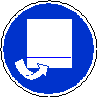 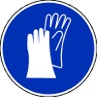 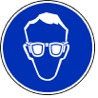 	Schutzbrille tragen 	     Schutzhandschuhe tragen       Abzug     Ersatzstoffprüfung (gem. TRGS 600)Durchgeführt; die Tätigkeitsbeschränkungen für Schülerinnen und Schüler bis Jahrgangsstufe 4 werden beachtet. AnmerkungenH225			Flüssigkeit und Dampf leicht entzündbar.H290			Kann gegenüber Metallen korrosiv sein.H314			Verursacht schwere Verätzungen der Haut und schwere Augenschäden.H315			Verursacht Hautreizungen.H319			Verursacht schwere Augenreizung.H331			Giftig bei Einatmen.		H410			Sehr giftig für Wasserorganismen, mit langfristiger Wirkung.EUH071			Wirkt ätzend auf die Atemwege.P210 			Von Hitze, heißen Oberflächen, Funken, offenen Flammen sowie anderen Zündquellenarten fernhalten.P233		 	Behälter dicht verschlossen halten.P234			Nur im Originalbehälter aufbewahren.P260_g			Gas / Dampf nicht einatmen.P273			Freisetzung in die Umwelt vermeiden.P280			Schutzhandschuhe / Schutzkleidung / Augenschutz / Gesichtsschutz tragen.P301+330+331		Bei Verschlucken: Mund ausspülen. Kein Erbrechen herbeiführen.	P303+361+353		Bei Kontakt mit der Haut (oder dem Haar): Alle beschmutzten, getränkten Kleidungsstücke sofort 			ausziehen. Haut mit Wasser abwaschen/duschen.P304+340		Bei Einatmen: An die frische Luft bringen und in einer Position ruhig stellen, die das Atmen erleichtert.P305+351+338		Bei Kontakt mit den Augen: Einige Minuten lang behutsam mit Wasser spülen. Vorhandene 				Kontaktlinsen nach Möglichkeit entfernen. Weiter spülen.P309+310		Bei Exposition oder Unwohlsein: Sofort Giftinformationszentrum oder Arzt anrufen.	P315			Sofort ärztlichen Rat einholen / ärztliche Hilfe hinzuziehen.337+313		Bei Hautreizung: Ärztlichen Rat einholen/ärztliche Hilfe hinzuziehen.P370+378a		Bei Brand: Wasser zum Löschen verwenden.P390			Verschüttete Mengen aufnehmen, um Materialschäden zu vermeiden.P391			Ausgetretene Mengen auffangen.P403+235 		An einem gut belüfteten Ort aufbewahren. Kühl halten.	P405			Unter Verschluss aufbewahren.P501			Inhalt/Behälter der örtlichen Sammelstelle für Gefahrstoffe zuführen.			Schule:Datum:				Lehrperson:					Unterschrift:Schulstempel:© Ulrich Wunderlin / Atelierschule Zürich / Erstelldatum: 08.10.2015______________________________________________________________________________NameSignalwortPiktogrammeH-SätzeEUH-SätzeP-SätzeAGW in mg m-3Salzsäure (c: 0,1 mol∙l-1)Achtung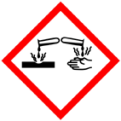 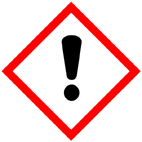 H290 ---P234 P390---Schwefelsäure W = 96%GefahrH290 H314---P280 P301+330+331 P305+351+338 P309+310---Silbernitratlösung(c: 0,1 mol∙l-1)Achtung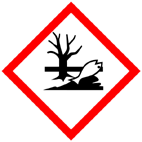 H315 H319 H410---P273 P280 P305+351+338 P337+313 P391 P5010,01 E(einatembare Fraktion; nur festes Silbernitrat)Chlorwasserstoff (HCl-Gas, wasserfrei)ReaktionsproduktGefahr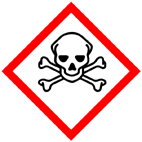 H314 H331EHU071P260_g P280 P303+361+353 P304+340 P305+351+338 P315 3Universalindikator(flüssig, ethanolisch)Gefahr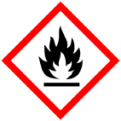 H225---P210 P233 P370+378a P403+235---Demineralisiertes WasserNatriumchloridKaliumchloridMagnesiumchlorid-HexahydratSilberchlorid (Reaktionsprodukt)GefahrenJaNeinSonstige Gefahren und HinweiseDurch EinatmenXTeil b) ist gut als Schülerversuch durchzuführen.Durch HautkontaktXTeil b) ist gut als Schülerversuch durchzuführen.BrandgefahrXTeil b) ist gut als Schülerversuch durchzuführen.ExplosionsgefahrXTeil b) ist gut als Schülerversuch durchzuführen.Durch AugenkontaktXTeil b) ist gut als Schülerversuch durchzuführen.